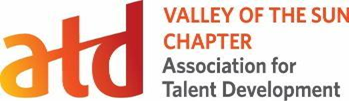 Membership Application(application must be in the name of an individual)CHIP #8062	Membership Type	New	Renewal	Valley of the Sun Chapter(VOS) Only	❑ $75.00	❑ $75.00	Valley of the Sun Chapter – HPI Student	❑ $65.00	❑ $65.00	Valley of the Sun Chapter – Full time student	❑ $30.00	❑ $30.00	Valley of the Sun Chapter – 	Corporate Group Rate (up to 5 members)	❑ $300.00	❑ $300.00	VOS Chapter – Board of Director/Volunteer	❑ $45.00	❑ $45.00Method of Payment:❑ Check	❑ Visa		❑ Mastercard		❑ American ExpressCC #________________________________________________ Expiration____________Return this application with payment to:For more information visit: http://atdvos.orgFor information about joining the ASTD National visit: www.td.orgName: Name: Name: Title: Title: Title: Organization:  Organization:  Organization:  Address: Address: Address: City: State: Zip:  Phone: Fax: Fax: Email: Email: Referred by:  ATD-VOSP.O. Box 51978Phoenix, AZ  85076-1978member@atdvos.org 